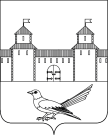 от 30.12.2016 № 2346-пОб установлении регулируемых тарифовна перевозки пассажиров и багажа автомобильным транспортомпо муниципальным маршрутам регулярныхперевозок Сорочинского городского округа Оренбургской области В соответствии с Федеральным законом  от 13июля2015 года № 220-ФЗ «Об организации регулярных перевозок пассажиров и багажа автомобильным транспортом и городским наземным электрическим транспортом в Российской Федерации и о внесении изменений в отдельные законодательные акты Российской Федерации», Законом Оренбургской области от 9 марта 2016 года № 3801/1039-V-ОЗ «Об организации регулярных перевозок пассажиров и багажа автомобильным транспортом в Оренбургской области», постановлением Правительства Оренбургской области от 29 июля 2016 № 546-п «Об утверждении порядка установления регулируемых тарифов на перевозки пассажиров и багажа автомобильным транспортом, городским наземным электрическим транспортом по муниципальным и межмуниципальным маршрутам регулярных перевозок в границах Оренбургской области», решением Сорочинского городского Совета от 30августа 2016 года № 167 «Об утверждении Положения об организации транспортного обслуживания населения пассажирским автомобильным транспортом на территории муниципального образования Сорочинский городской округ Оренбургской области», руководствуясь статьями 32, 35, 40 Устава муниципального образования Сорочинский городской округ Оренбургской области, администрация Сорочинского городского округа Оренбургской области постановляет: 	1. Установить регулируемый тариф на перевозки пассажиров и багажа автомобильным транспортом по муниципальным маршрутам регулярных перевозок Сорочинского городского округа Оренбургской области для Индивидуального предпринимателя Шалабаева Мерзакельды Жандагалеевича в размере 2,68 рубля за каждый километр пробега на всем протяжении маршрута, включая городскую черту.	2. Установить, что настоящее постановление вступает в силу в течение  10 календарных дней после его официального опубликования.     	3. Контроль заисполнением настоящего постановления возложить на заместителя главы администрации городского округа по экономике и управлению имуществом Павлову Е.А.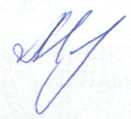 Глава муниципального образованияСорочинский городской округ                                    			Т.П. МелентьеваРазослано: в дело, прокуратуре, отдел по экономике, управление ЖКХ,ИП Шалабаев М.Ж., Кузнецову В.Г.Администрация Сорочинского городского округа Оренбургской областиП О С Т А Н О В Л Е Н И Е 